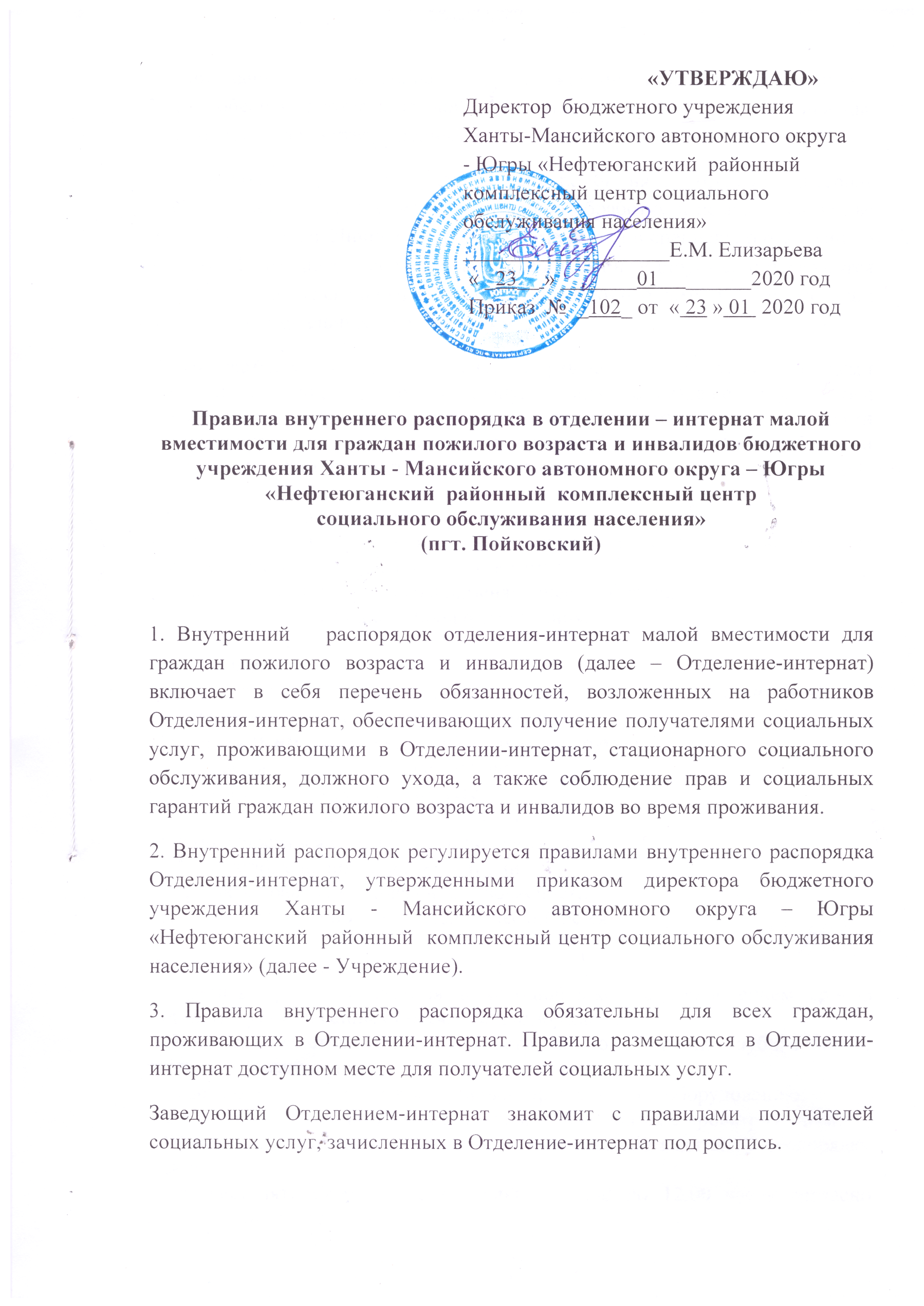 4. При зачислении на социальное обслуживание получатели социальных услуг обеспечиваются одеждой, обувью, предметами личной гигиены, питанием согласно утвержденным в установленном порядке нормам.5. Получатель социальных услуг в день прибытия в Отделение-интернат проходит медицинский осмотр, санитарную обработку и помещается на две недели в изолятор. Личное имущество помещается в специально отведенную комнату. Пригодные к использованию вещи дезинфицируются и передаются гражданину после его перевода из изолятора в жилую комнату. Личные вещи получателя социальных услуг не клеймятся.6. Получателям социальных услуг разрешается пользоваться личными вещами: одеждой, обувью по сезону, а также с разрешения директора Учреждения радиоприемниками, телевизорами, музыкальными инструментами и т.п; если это не приводит к нарушению требований пожарной и  антитеррористической безопасности.Получателям социальных услуг запрещается:- Пользоваться электроприборами в жилых комнатах (в.т. электрочайниками, электроплитами, кипятильниками, утюгами).- Хранить в комнатах легковоспламеняющиеся материалы.- Хранить скоропортящиеся продукты питания.- Готовить пищу.- Играть в азартные игры.- Распивать спиртные напитки, алкоголь содержащие напитки и находиться в состоянии алкогольного и другого опьянения.- Переносить имущество из одной комнаты в другую.- Ложиться в постель в одежде и обуви.- Стирать и сушить белье в комнате.- Содержать в комнате домашних животных.- Грубо относиться к персоналу и проживающим.- Курить в помещениях и на территории.- Нарушать правила комплексной безопасности.- Нарушать санитарно-эпидемиологический режим.Получатели социальных услуг обязаны:- Хранить продукты питания в холодильнике  с соблюдением сроков   годности,  установленных Госсанэпиднадзором.- Хранить туалетные принадлежности (мыло, шампунь, зубная паста, туалетная бумага и пр.) в тумбочках.-  Бережно относиться  к мягкому инвентарю, мебели и оборудованию.-  Ежедневное соблюдать чистоту и порядок в комнатах с проветриванием.- Пользоваться аудио, видеоаппаратурой и телефоном согласно распорядку дня.- Осуществлять ежедневные прогулки с 11.00 до 12.00 часов согласно предписанию врача.- При выходе за пределы Отделения-интернат в течение дня писать заявление на имя медицинской сестры палатной с указанием срока, причины отсутствия и места пребывания.-  Отключать освещение, электроприборы при уходе из комнаты. - Активно участвовать в общественной, культурно-спортивной, трудовой деятельности.- Соблюдать распорядок дня.7. Получателям социальных услуг, проживающим в Отделение-интернат, предоставляются:- жилая комната (часть жилой комнаты) с мебелью и инвентарем (кровать, тумбочка, стул, шкаф (часть шкафа));- одежда, обувь, бельё, постельные принадлежности и др. предметы в соответствии с утвержденными в установленном порядке нормами;- стакан (чашка, кружка), - при необходимости индивидуальные предметы ухода (поильник, подкладное судно и др.);- предметы и средства личной гигиены (полотенце, зубная щетка и зубная паста, мыло и др.)  в соответствии с утвержденными в установленном порядке нормами.8. Размещение получателей социальных услуг по жилым комнатам производится по указанию директора Учреждения, согласованному с заведующим Отделением-интернат и врачом-специалистом социально-медицинского отделения с учетом возраста, пола, характера заболевания, других индивидуальных особенностей и (по возможности) желания получателя социальных услуг.Перевод из одной жилой комнаты в другую возможен с разрешения директора Учреждения по согласованию с заведующим Отделения-интернат и заведующим социально-медицинским отделением.9. Каждый получатель социальных услуг обязан бережно относиться к имуществу и оборудованию Отделения-интернат, соблюдать чистоту и порядок в жилых комнатах и местах общего пользования, сообщать о случаях порчи или продажи имущества заведующего Отделением-интернат.Стоимость умышленно испорченного имущества Отделения-интернат взыскивается с виновных лиц в соответствии с законодательством.10. В жилых комнатах Отделения-интернат и прилегающей к ней территории в часы послеобеденного и ночного отдыха должна соблюдаться полная тишина. Отдых получателей социальных услуг не должен нарушаться пением, громкими разговорами, работой телевизоров, радиоприемников, игрой на музыкальных инструментов и т.д.11.Распорядок дня для получателей социальных устанавливается директором Учреждения с учетом местных условий и специфики Отделения-интернат:РАСПОРЯДОК ДНЯ:            7 00 – ПОДЪЕМ, САНИТАРНО –  ГИГИЕНИЧЕСКИЕ ПРОЦЕДУРЫ           8 00 – УТРЕННЯЯ ГИМНАСТИКА           8 30 – ЗАВТРАК            9 00 – 10 30 – ПРОЦЕДУРЫ           10 30 – ПРОВЕТРИВАНИЕ           11 00– 12 00 – ПРОГУЛКА НА СВЕЖЕМ ВОЗДУХЕ (по климатическим условиям)           12 30 – ОБЕД           14 00 – 16 00 – ТИХИЙ ЧАС           16 00 – ПОЛДНИК           16 30 – 17 30 – СВОБОДНОЕ ВРЕМЯ           16 30– 17 00 – каждый понедельник (занятия со специалистами: инструктор по труду, культорганизатор, специалист по комплексной реабилитации, инструктор по адаптивной физкультуре)            16 30 – 17 00 – каждый четверг (Пойковская поселенческая библиотека «Наследие»)           17 30 – УЖИН            18 00 – ПРОВЕТРИВАНИЕ           18 30 – 21 00* – СВОБОДНОЕ ВРЕМЯ           21 00 – ВТОРОЙ УЖИН           21 00 – 22 00 – САНИТАРНО –  ГИГИЕНИЧЕСКИЕ ПРОЦЕДУРЫ           23 00 – НОЧНОЙ ОТДЫХ         * после 21 00- выход за территорию,  вход в Отделение - интернат запрещён.Во время ночного отдыха закрываются на замок входные ворота и двери, гасится свет, за исключением аварийного освещения коридоров, лестниц и мест общего пользования.12. Получатели социальных услуг, проживающие в Отделении-интернат, обеспечиваются пяти- разовым питанием в соответствии с утвержденными в установленном порядке нормами.Питание получателей социальных услуг организуется в помещении столовой, за исключением тех, которым в связи с состоянием здоровья пища доставляется в комнату. В столовой в доступном месте размещается дневное меню.13. На период временного выбытия из Отделения-интернат получатель социальных услуг приказом директора Учреждения снимается со стационарного социального обслуживания.14. С жалобами на плохое самочувствие получателям социальных услуг следует обращаться к медицинской сестре палатной или врачу-специалисту социально-медицинского отделения в соответствии с графиком работы.15. Врач-специалист социально-медицинского отделения ведет прием больных согласно графику работы, производит осмотр всех лежачих больных, оказывает необходимую медицинскую помощь, один раз в год – проводит углубленный медицинский осмотр с записью в истории болезни.16. Лица,  нуждающиеся в стационарном лечение и в специализированной медицинской помощи, направляются в государственные организации здравоохранения в сопровождении медицинской сестры палатной Отделения-интернат.17. Получатели социальных услуг по их желанию в соответствии с трудовой рекомендацией и заключением врача-специалиста социально-медицинского отделения могут выполнять определенные посильные виды работы на производственных участках, подсобном хозяйстве, по самообслуживанию, уборке жилых комнат и территории Отделения-интернат, ремонту имущества, белья, обуви и др.18. Смена белья граждан, находящихся на постельном режиме содержания, производится по мере необходимости, загрязненное выделениями больного – незамедлительно.19. Проветривание помещений Отделения-интернат должно осуществляться не реже 2 раз в сутки.20. Ежедневно заведующий отделением-интернат или дежурный персонал производит осмотр всех помещений Отделения-интернат.За допущенные нарушения к виновным применяются меры дисциплинарного воздействия в соответствии с законодательством.21. Работники Отделения-интернат обязаны внимательно относиться к запросам получателей социальных услуг, и принимать безотлагательные меры для удовлетворения их законных требований.22. Работники и получатели социальных услуг, проживающие в Отделении-интернат, должны соблюдать общепринятые правила поведения, быть вежливыми и корректными в обращении друг с другом.23. Работникам Отделения-интернат запрещается вступать в какие–либо отношения, не связанные со служебными обязанностями, с проживающими в Отделении-интернат получателями социальных услуг, а также использовать в личных интересах их услуги.24. Получателей социальных услуг, проживающих в Отделении-интернат, могут посещать родственники и знакомые. В жилых комнатах допускается посещать граждан, находящихся на постельном режиме содержания, с разрешения заведующего Отделением-интернат или медицинской сестры палатной. 25. При входе в Отделение-интернат посетители должны предъявить работнику охранного предприятия документ, удостоверяющий личность, и зарегистрироваться в журнале посетителей. Работник охранного предприятия должен своевременно сообщить о посетителях медицинской сестре палатной. Ответственность за своевременный уход посетителей несет работник охранного предприятия.26. В Отделении-интернат в установленном порядке ведется книга отзывов и предложений установленного образца, которая хранится в доступном для проживающих получателей социальных услуг и посетителей месте, на посту медицинских сестёр палатных. Все замечания, внесенные в книгу, в обязательном порядке рассматриваются директором Учреждения, по ним принимаются необходимые меры реагирования в установленные законодательством сроки, о чем уведомляется заявитель и делается отметка в книге.27. В случае смерти получателя социальных услуг, проживающего в Отделении-интернат, директором в день смерти издается приказ о снятии умершего с социального обслуживания. Если день смерти совпал с выходным, праздничным днем, дежурная медицинская сестра палатная снимает умершего с питания в столовой в нерабочий день (приказ о снятии с социального обслуживания в этом случае издается в первый рабочий день, следующий за выходным, праздничным).28. Проживающие получатели социальных услуг имеют право на временное выбытие из Отделения-интернат по личным мотивам на основании его письменного заявления в свободной форме на срок не более тридцати дней в течение одного календарного года с учетом заключения врачебной комиссии, организуемой стационарной организацией социального обслуживания (далее - врачебная комиссия), о возможности выезда получателя социальных услуг, при наличии письменных обязательств принимающих лиц об обеспечении ухода (за исключением граждан, состоящих под административным надзором). Расходы, связанные с временным выбытием из Отделения-интернат по личным мотивам, осуществляются за счет его средств либо лиц, ходатайствующих о его временном выбытии. Заявление о временном выбытии из Отделения-интернат подается получателем социальных услуг или его законным представителем на имя директора Учреждения с указанием причины выбытия, срока выбытия и места пребывания на период выбытия.При временном выбытии получателя социальных услуг из Отделения-интернат, в связи с ухудшением состояния здоровья и помещением его в медицинскую организацию, плата за стационарное социальное обслуживание не взимается за весь период его пребывания в медицинской организации.29. Социальное обслуживание получателей социальных услуг в Отделение-интернат, прекращается в случаях:- подачи получателем социальных услуг или его законным представителем заявления об отказе от стационарного социального обслуживания, которое вносится в индивидуальную программу (при наличии заключения врачебной комиссии с участием врача-психиатра о способности получателя социальных услуг по состоянию здоровья проживать самостоятельно - для получателей социальных услуг, страдающих хроническими психическими заболеваниями; при наличии разрешения органа внутренних дел - для получателей социальных услуг, состоящих под административным надзором). Отказ от услуг постоянного постороннего ухода, который может повлечь за собой ухудшение состояния здоровья или угрозу для жизни, гражданин (его представитель) оформляет письменным заявлением, подтверждающим получение информации о последствиях такого отказа;- подачи заявления родственником получателя социальных услуг, который обязуется обеспечивать ему уход, с личного согласия получателя социальных услуг;-   утраты оснований, дающих право нахождения гражданина в стационарной организации социального обслуживания;- выявления в представленных получателем социальных услуг документах сведений, не соответствующих действительности и послуживших основанием для направления в стационарную организацию социального обслуживания;-  нарушения условий заключенного договора о предоставлении социальных услуг;-  истечения срока действия договора о предоставлении социальных услуг и (или) окончания срока предоставления социальных услуг в соответствии с индивидуальной программой;- смерти гражданина или ликвидации (прекращения деятельности) поставщика социальных услуг;- возникновение у получателя социальных услуг медицинских противопоказаний к получению социальных услуг в стационарной форме социального обслуживания, подтвержденных заключением уполномоченной медицинской организации;-   наличия решения суда о признании гражданина безвестно отсутствующим или умершим;-   осуждения получателя социальных услуг к отбыванию наказания в виде лишения свободы.30. Директор Учреждения в срок не позднее чем за тридцать календарных дней до предстоящей выписки уведомляет гражданина и его родственника (представителя) о расторжении договора (за исключением случаев выписки на основании личного заявления получателя социальных услуг об отказе от обслуживания в Отделении-интернат, его родственника (представителя), когда дата выписки определяется получателем социальных услуг, его родственником (представителем).31. При выписке из Отделения-интернат получателю социальных услуг выдаются закрепленные за ним одежда, белье и обувь по сезону, а также справка с указанием периода пребывания в стационарной организации социального обслуживания.32. К правилам внутреннего распорядка  прилагаются:- Форма заявления на выход (Приложение № 1)- Заявление на временное выбытие (Приложение № 2)- Выписка изСанПиН 2.1.3.2630 «Санитарно-эпидемиологические требования к организациям, осуществляющим медицинскую деятельность», СанПиН 2.3.2.1324-03 «Гигиенические требования к срокам годности и условиям хранения пищевых продуктов» (Приложение № 3)Приложение  № 1                                          Медицинской сестре палатной                                                                   отделения - интернат                          малой вместимости                                                             граждан пожилого возраста и инвалидов «НРКЦСОН»                                                 от получателя социальных услуг                                                                      ______________________________________                                                                      ______________________________________                                                                     _____________________________________Заявление.    Я, ____________________________________________________ буду отсутствовать в отделении – интернат, в связи  (с прогулкой,  посещением церкви,  магазина,  рынка,  кино, почты)                                                 (нужное подчеркнуть)                иное_____________________________________________________________________________________________________________________________________________С «____» _______________20___ года  по «____» _______________20___ года   Дата:________________                                           Время:_______________                                                   Подпись:________________Согласовано: Медицинская сестра палатная __________________________	       _____________	Ф.И.О.	     ПодписьПамятка по правилам поведения в общественных местах.ПОМНИТЕ!!!Не употребляйте спиртные напитки в общественных местах.Не курите в общественных местах, только в специально отведённых. Переходите дорогу только по пешеходному переходу. Не передвигайтесь по проезжей части. Перед движением убедитесь, что Вам не угрожает опасность.Будьте вежливы с окружающими или прохожими. Не забудьте извиниться, если причинили другому беспокойство или неудобство. 	При посещении магазина, кино, театра и т.д. если видите, что работник пишет, подписывает документы, считает деньги, то подождите пока тот закончит и только потом обращайтесь к нему со своей просьбой. Беседуйте в общественных местах приглушенно и спокойно. Воздерживайтесь от громких комментариев чего-либо, не смейтесь громко и т.д.Не размахивай тростью и зонтиком.Не ешьте, идя по улице.Совершая прогулки и поездки, не забудьте одеваться в соответствии с погодой.С памяткой  ознакомлен:          	                                                                   _______________		ПодписьПриложение  № 2   Директору                                                               БУ «Нефтеюганский районный комплексный                                                                центр социального обслуживания населения»                                                             ______________________________________                                         от получателя социальных услуг,                                                   проживающего в отделении-интернат                                          малой вместимости для граждан                                         пожилого возраста и инвалидов                                                     __________________________________                                                     __________________________________                                                 _________________________________ЗАЯВЛЕНИЕ.             Довожу до Вашего сведения, что  буду отсутствовать в отделении - интернат  малой вместимости для граждан пожилого возраста и инвалидов *,  в связи _________________________________________________________________________________________________________________________________________________________________________________________________________________________________________________________________________Денежные средства на дорогу.  питание и личные потребности имеются.с «_____»_______ 20__ года по  «_____»_________ 20__ года  на ________ дней.             Дата:________________                                      Ф.И.О.__________________                                                                                    Подпись:________________Согласовано:                                 ____________________	_____________	   Ф.И.О.	ПодписьВрач-специалист СМО                ___________________	______________	Ф.И.О.	Подпись* Постановление Правительства Ханты-Мансийского АО - Югры от 6 сентября 2014 г. N 326-п  "О порядке предоставления социальных услуг поставщиками социальных услуг в Ханты-Мансийском автономном округе - Югре" п. 76  Временное выбытие гражданина из стационарной организации социального обслуживания по личным мотивам оформляется на основании его письменного заявления в свободной форме на срок не более тридцати дней в течение одного календарного года с учетом заключения врачебной комиссии, организуемой стационарной организацией социального обслуживания (далее - врачебная комиссия), о возможности выезда гражданина, при наличии письменных обязательств принимающих лиц об обеспечении ухода (за исключением граждан, состоящих под административным надзором).п. 78 Расходы, связанные с временным выбытием гражданина из стационарной организации социального обслуживания по личным мотивам, осуществляются за счет его средств либо лиц, ходатайствующих об его временном выбытии.Приложение № 3ВЫПИСКАИз СанПиН 2.1.3.2630 «Санитарно-эпидемиологические требования к организациям, осуществляющим медицинскую деятельность», СанПиН 2.3.2.1324-03 «Гигиенические требования к срокам годности и условиям хранения пищевых продуктов»ПРАВИЛА ХРАНЕНИЯ ПРОДУКТОВ В  ХОЛОДИЛЬНИКАХ ПОЛУЧАТЕЛЕЙ СОЦИАЛЬНЫХ УСЛУГПродукты питания:Скоропортящиеся продукты хранятся в бытовых холодильниках в комнатах в целлофановых пакетах с указанием даты закладки продуктов в холодильник.После вскрытия упаковки продукт следует хранить не более 24 часов (1 суток) с момента ее вскрытия при соблюдении условий хранения.Запрещенные для передачи продукты:  Молочные и молочнокислые продукты без фабричной упаковки или большого объема (более 0,5 литра);Газированные напитки (фанта, кока-кола и др.)Соленые и маринованные овощи;Чипсы;Арбузы, дыни, экзотические фрукты; Консервы (рыбные, мясные, овощные);Колбасные и мясные изделия;Икра, соленая рыба, морепродукты;Грибы, ягоды;Мороженое, торты, пирожные;Алкогольная продукция, табачные изделия;Жевательная резинка;Моющие и дезинфицирующие средства.С учетом характера заболевания для получателей социальных услуг могут быть предусмотрены ограничения в питании, поэтому все вопросы диеты необходимо согласовывать с врачом.Ежедневно медицинская сестра палатная проверяет соблюдение правил и сроков годности (хранения) пищевых продуктов, хранящихся  в комнатных холодильниках и тумбочках. При обнаружении продуктов с истекшим срокам годности, хранящихся без упаковок, а так же имеющих признаки порчи, они изымаются в пищевые отходы.Нормативные ссылки:- п.14.8., 14.28., 14.29 Сан ПИН 2.1.3.2630-10- п.1.5, 1.6., 3.1.4, 3.1.5, 3.3.1 СанПиН 2.3.21324-03Наименование продуктаКоличество в суткиФрукты (яблоки, груши, мытые фильтрованной водой)Не более 0,5 кгСок в фабричной упаковкеНе более 0,5 литраМинеральная вода в фабричной упаковкеНе более 1 литраКонфеты Не более 0,4 кгПеченье1 упаковкаКефир, ряженка в фабричной упаковкеНе более 0,5 литраЧай в пакетиках1 упаковкаСахар0,1 кгШоколадНе более 100гр